Karaj gekamaradoj, karaj geamikoj,la Liberpensula Frakcio partoprenis virtuale en la Kongreso de Moskvo en julio 2022. Ni diskutis libere kaj vigle pri diversaj temoj.Por daŭrigi la diskuton, ni proponas al vi 13 demandojn. Bonvolu respondi. Ni verkos artikolon por Sennaciulo per la respondoj.l. Politika agado de eklezioj en la landoj, konkretaj faktoj, atestantaj kontakton de Eklezio kaj Kapitalo. 
2. De kiu eklezioj ricevas monon ? 
3. Kiom la ŝtato elspezas por la eklezioj, por la popolklerigo, por la senlaboruloj ? 
4. Kiel funkcias religiaj organizoj, kaj per kiaj metodoj ili varbas anojn por siaj vicoj ? 
5. Kiun influon havas la eklezio sur la ŝtataparaton ? 
6. Kiujn heIporganizojn fondis la eklezioj, kaj kiuj estas ilia agado ? 
7. Kiel agas religiaj organizoj inter laboristoj, junularo, virinoj kaj infanoj ? 
8. Pri la temo : Religio kaj lernejo. 
9. Kiel rilatas la eklezioj al la revolucia laborista movado, al la strikoj ? 
10. Kion opinias la eklezioj pri la disigo inter la Ŝtato kaj la eklezioj ? 
11. Kvanto da religiaj organizoj proporcie al iliaj membroj. 
12. Kiel agadas liberpensaj organizoj ? 
13. Procesoj kontraŭ blasfemantoj.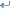 Bonvolu sendi la respondojn rete : dominique.simeone@yahoo.fr; letere : Dominique Simeone, Résidence du Levant, Bât.A, 133 avenue Henri Martin FR-46000 Cahors (Francio) ; fakse  +33/(0)953804589Ni antaŭdankas vin kamarade kaj liberpense pri la libertempo por respondi.Dominiko Simeono (35724)
Respondeca pri la Liberpensula FrakcioLa TTT-ejo de la Liberpensula Frakcio :
Liberpensula Frakcio